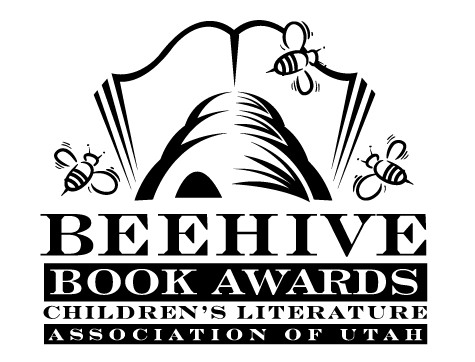 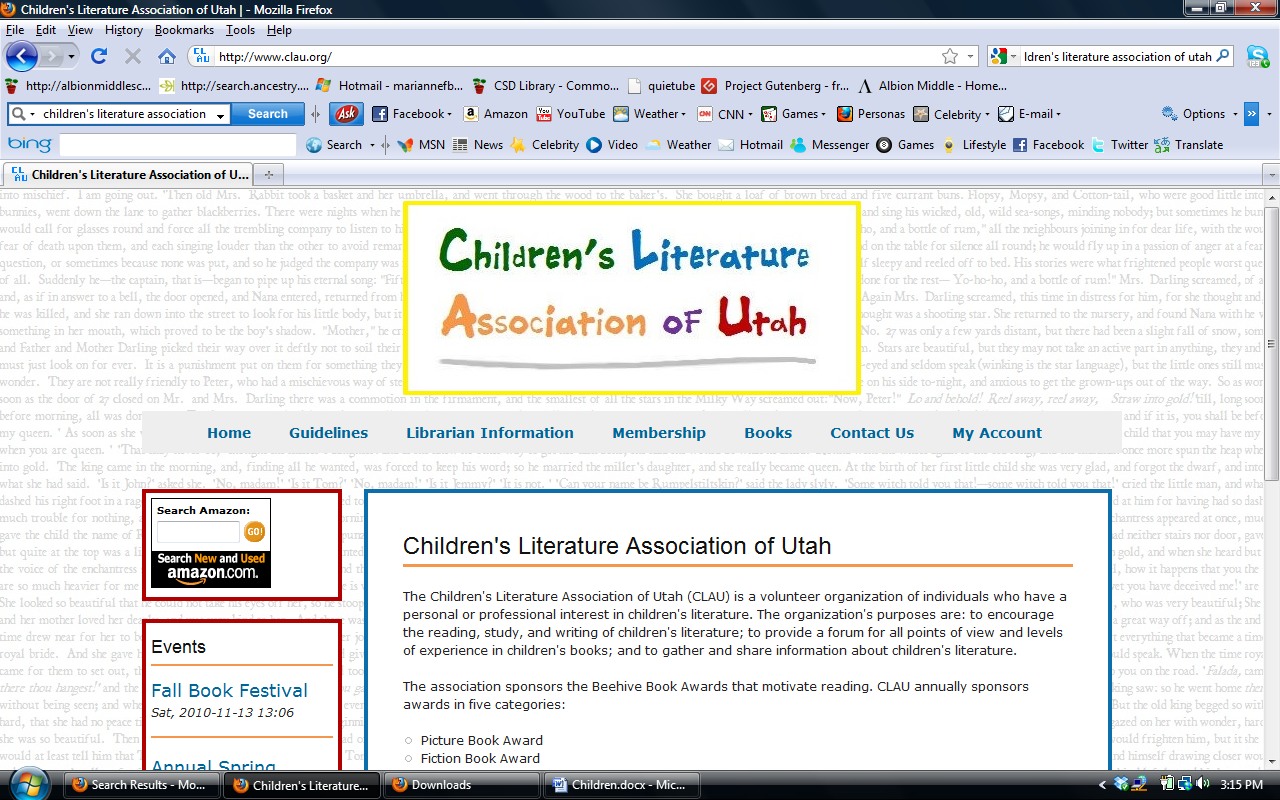 Children’s Fiction Books—Beehive Nominees 1988(Winner) Wait Till Helen Comes: a Ghost Story by Mary Downing HahnAdventures of Johnny May by Robbie Branscum, illustrated by Deborah HowlandAfter the Dancing Days by Margaret Rostowski  Babe: the Gallant Pig by Dick King-Smith, illustrated by Maggie KneenBuilding Blocks by Cynthia Voigt  The Eternal Spring of Mr. Ito by Sheila GarrigueGeneral Butterfinger by John Reynolds Gardiner, illustrated by Catherine Bowman SmithA Hidden Magic by Vivian Vande Velde, illustrated by Trina Schart HymanThe Magic Book by Willo Davis RobertsMe, My Goat, and My Sister's Wedding by Stella PevsnerMore Stories Julian Tells by Ann Cameron, illustrated by Ann StrugnellThe Not-Just-Anybody Family by Betsy Cromer Byars  Prairie Songs by Pam Conrad  Racso and the Rats of NIMH by Jane Leslie Conly, illustrated by Leonard Lubin  Return of the Indian (The Indian in the Cupboard, book 2) by Lynne Reid Banks  Streams to the River, River to the Sea by Scott O'Dell  Switcharound by Lois Lowry  Today's Special: Z.A.P. and Zoe by Athena V. LordWhat Eric Knew by James Howe
Informational Books—Beehive Nominees 1988(Winner) How Much Is A Million? by David Schwartz; illustrated by Steven KelloggDinosaurs are Different by Aliki  Goose Family Book by Sybille Kalas  The Great Wall of China by Leonard Everett FisherTo Space and Back by Sally Ride and Susan Okie